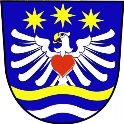 Obec Klášterec nad OrlicíPožární řád obce Klášterec nad OrlicíV souladu s ustanovením § 29 zákona č. 133/1985 Sb., o požární ochraně, ve znění pozdějších předpisů (dále jen „zákon o požární ochraně“), a § 15 odst. 1 nařízení vlády č. 172/2001 Sb., k provedení zákona o požární ochraně, ve znění nařízení vlády č. 498/2002 Sb., vydává obec Klášterec nad Orlicí jako součást své vnitřní dokumentace požární ochrany obce, tento Požární řád obce Klášterec nad Orlicí (dále jen „požární řád“). Tento požární řád schválilo zastupitelstvo obce Klášterec nad Orlicí  na svém zasedání konaném dne 29. 6. 2016 usnesením č. 350/16.  Článek 1Úvodní ustanoveníPožární řád upravuje organizaci a zásady zabezpečení požární ochrany v obci Klášterec nad Orlicí. Článek 2Vymezení činnosti osob pověřených zabezpečováním požární ochrany v obciOchrana životů, zdraví a majetku občanů před požáry, živelními pohromami a jinými mimořádnými událostmi v katastru obce Klášterec nad Orlicí (dále jen „obec“) je zajištěna jednotkou sborů dobrovolných hasičů obce (dále jen „JSDH  obce“) a dále následujícími jednotkami požární ochrany (§ 65 zákona č. 133/1985 Sb. o požární ochraně, ve znění pozdějších předpisů /dále jen „zákon o požární ochraně“/ s uvedením kategorie a dislokace požární ochrany, předurčených pro zásah v katastrálním území obce v I. stupni požárního poplachového plánu Pardubického kraje).Obec plní obdobně povinnosti uložené zákonem č. 133/1985 Sb., o požární ochraně, ve znění pozdějších předpisů, právnickým osobám a podnikajícím fyzickým osobám. Je povinna zpracovávat předepsanou dokumentaci požární ochrany, plnit podmínky požární bezpečnosti stanovené zákonem číslo 133/1985 Sb., o požární ochraně, ve znění pozdějších předpisů a vyhlášky č. 246/2001 Sb., o stanovení podmínek požární bezpečnosti a výkonu státního požárního dozoru (vyhláška o požární prevenci), ve znění pozdějších předpisů.K zabezpečení úkolů na úseku požární ochrany obec pověřila velitele JSDH, který vykonává monitoring úrovně požární ochrany v obci, o níž předkládá zprávu zastupitelstvu minimálně 1 x za 12 měsíců.K zabezpečení úkolů na úseku požární ochrany byly na základě usnesení zastupitelstva obce dále pověřeny tyto orgány obce:zastupitelstvo obce - projednáváním stavu požární ochrany v obci minimálně jednou za 12 měsíců a vždy po závažných mimořádných událostech majících vztah k požární ochraně obcestarosta – prováděním pravidelných kontrol dodržování předpisů požární ochrany obce, a to minimálně 1x za 12 měsíců. Článek 3Podmínky požární bezpečnosti při činnostech, v objektech nebo v době zvýšenéhonebezpečí vzniku požárů se zřetelem na místní podmínkyZa činnosti, při kterých hrozí zvýšené nebezpečí vzniku požáru, se dle místních podmínek považuje: konání veřejnosti přístupných kulturních a sportovních akcí na veřejných prostranstvích, při nichž dochází k manipulaci s otevřeným ohněm a na něž se nevztahují povinnosti uvedené v § 6 zákona o požární ochraně ani v právním předpisu kraje či obce vydanému k zabezpečení požární ochrany při akcích, kterých se zúčastňuje větší počet osob;akce, kterých se zúčastní více jak 200 osob a to pořádaných v objektech nebo na volném prostranství více než 500 osob.Pořadatel akce je povinen konání akce nahlásit minimálně 2 pracovní dny před jejím započetím na Obecním úřadu v Klášterci nad Orlicí a na operační středisko Hasičského záchranného sboru Pardubického kraje. Je-li pořadatelem právnická osoba či podnikající fyzická osoba, je její povinností zřídit preventivní požární hlídku.2.  Za dobu se zvýšeným nebezpečím vzniku požáru se dle místních podmínek považuje v letním období dlouhodobé působení sucha a období sklizně, posklizňových úprav a naskladňování pícnin. Tímto ustanovením nesmí být dotčeno nařízení kraje číslo 1/2013 ze dne 26. července 2013. Článek 4Způsob nepřetržitého zabezpečení požární ochrany v obciPřijetí hlášení o požáru, živelné pohromě či jiné mimořádné události v katastru obce je zabezpečeno systémem ohlašoven požáru, uvedených v čl. 7.Trvalá pohotovost zabezpečení požární ochrany pro potřebu správního obvodu obce je zajištěna jednotkou Hasičského záchranného sboru Pardubického kraje, územní odbor Ústí nad Orlicí, požární stanice Žamberk a jednotkami sboru dobrovolných hasičů příloha 1.Příjem ohlášení o požáru, o živelné pohromě nebo jiné mimořádné události a havárii v katastru obce je stanoveno místem pro ohlášení požáru. Rovněž je možné předání tohoto ohlášení přímo na čísla tísňového volání „150“ a „112“.Článek 5Kategorie jednotky sboru dobrovolných hasičů obce, její početní stav a vybaveníObec zřídila jednotku sboru dobrovolných hasičů (JSDH) obce, která provádí hašení požárů a záchranné práce při živelních pohromách a jiných mimořádných událostech a plní další úkoly podle zvláštního právního předpisu (zákon č. 239/2000 Sb., o integrovaném záchranném systému a o změně některých zákonů) ve svém územním obvodu a je zařazena jako jednotka požární ochrany (JPO) s územní působností. Jednotka požární ochrany (JPO) s územní působností provádí zásah na výzvu krajského operačního střediska HZS Pardubického kraje i mimo katastrální území obce Klášterec nad Orlicí do 10 minut jízdy z místa dislokace. Dojezdová vzdálenost je 7,5 až 10 km.Na území obce je zřízena tato jednotka požární ochrany:Členové jednotky se při vyhlášení požárního poplachu co nejrychleji dostaví do Požární zbrojnice v Klášterci nad Orlicí umístěné v objektu Obecního úřadu č. p. 122, nebo na jiné místo, stanovené velitelem jednotky.Velitele jednotky dobrovolných hasičů obce písemně jmenuje a odvolává starosta obce.Pro ověření akceschopnosti jednotky požární ochrany může obec vyhlásit cvičný požární poplach. Článek 6Přehled o zdrojích vody pro hašení požárů a podmínky jejich trvalé použitelnosti Vlastník nebo uživatel zdrojů vody pro hašení požárů je povinen tyto udržovat v takovém stavu, aby bylo umožněno použití požární techniky a čerpání vody pro hašení požárů.Obec stanovuje zdroje vody pro hašení požáru:přirozenéumělévíceúčelové uvedené v příloze 2 tohoto řádu.Změny běžného stavu zdrojů vody pro požární účely, které mohou mít vliv na jejich trvalou použitelnost, jsou správci nebo uživatelé povinni bezodkladně oznámit obci, která vyrozumí ostatní JSDH a OPIS HZS Pardubického kraje o dočasné nepoužitelnosti těchto zdrojů.Článek 7Seznam ohlašoven požárů a dalších míst, odkud lze hlásit požár a způsob jejich označeníPožár lze ohlásit na Obecním úřadě na adrese Klášterec nad Orlicí č.p. 122,      tel. 465 637 379, mobilní tel. 734 407 056. Dalšími místy zřízenými obcí, odkud lze hlásit požár a která jsou trvale označena tabulkou „Zde hlaste požár“ nebo symbolem telefonního čísla „150“ či „112“ jsou:Veřejný telefonní automat umístěn u prodejny KONZUM č.p. 97Článek 8Způsob vyhlášení požárního poplachu v obciPožární poplach v obci se vyhlašuje:prostřednictvím sirény signálem „POŽÁRNÍ POPLACH“, který je vyhlašován přerušovaným tónem sirény po dobu jedné minuty (25 sec tón 10 sec prodleva - 25 sec tón). vyhlášení požárního poplachu pro členy zásahové jednotky SDH obce je provedeno datovou větou na mobilní telefon.v případě poruchy technických zařízení pro vyhlášení požárního poplachu se požární poplach v obci vyhlašuje  mobilním rozhlasem  z automobilu.  Ing. Jindřich Kalous                                                              Bc. Lenka Ševčíková     místostarosta		            			         starostkaPříloha 1 Seznam sil a prostředků jednotek požární ochrany z požárního poplachového plánu Pardubického kraje číslo 1/2008.Příloha 2 Přehled zdrojů požární vodyPočet listů: 4Počet příloh: 2/ listů 2Příloha 1 k požárnímu řádu obceSeznam sil a prostředků jednotek požární ochrany z požárního poplachového plánuPardubického kraje číslo 1/2008.V případě vzniku požáru nebo jiné mimořádné události jsou pro poskytnutí pomoci na území obce určeny podle I. stupně požárního poplachu následující jednotky požární ochrany:Příloha č. 2 k požárnímu řádu obcePřehled zdrojů požární vodyPoznámka:Hydrantová síť -  jedná se o vybrané hydranty na vodovodní síti obce a její jednotlivých částech. Jejich použitelnost zajišťují Vodovody a kanalizace a.s., Jablonné nad Orlicí.Kategorie JPODislokacePočet členůIII/1Obec Klášterec nad Orlicí24Požární technika a věcné prostředky POŠ 706 RTHP - CAS 25A 31- DA 12Volkswagen TransportérJednotky požární ochrany v I. stupni požárního poplachuJednotky požární ochrany v I. stupni požárního poplachuJednotky požární ochrany v I. stupni požárního poplachuJednotky požární ochrany v I. stupni požárního poplachuJednotky požární ochrany v I. stupni požárního poplachuPrvní jednotka požární ochranyDruhá jednotka požární ochranyTřetí jednotka požární ochranyČtvrtá jednotka požární ochranyNázev JPOHZS Pu krajestanice ŽamberkJSDH Klášterec nad OrlicíJSDH ŽamberkJSDH  LíšniceKategorie JPOIIII/1II/1III/1Evidenční číslo JPO534013534210534113534212Typ zdroje vodyNázevKapacitaČerpací stanovištěVyužitelnostPřirozenéŘeka Orliceza Základní školouceloročněUměléPožární nádržLess a Timber26 m3celoročněHydrantová síť25 l/s24 l/s17 l/s22 l/s21 l/su fotbalového hřištěu OÚ, č. p. 122před bytovým domem č.p.193Lhotka u č. p. 27u Sokolovny č.p. 34celoročně